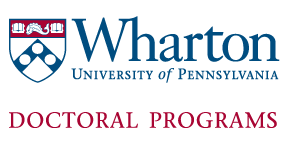 REQUEST FOR APPROVAL OF TRANSFER OF CREDITReturn completed form to Wharton Doctoral Office with required attachments.Name:                                                              Penn ID: _______________________ Date: _________________                   Courses Taken: 	_________ less than 10 years before admission to a degree program at the Wharton School_________ ten or more years before admission to a degree program at the Wharton SchoolPhD. candidates are permitted to transfer up to eight course units of graduate study. One course unit equals 3 semester hours. Note that only grades of “B” or better are acceptable - no grades of Pass or Satisfactory may be transferred.  If approved, transfer credits will be posted after you have passed your qualifications exam. You must attach a copy of the relevant transcript(s). If you are requesting permission to transfer courses taken ten or more years prior to admission to the Ph.D. program, you must also append a letter directed to the faculty Ph.D. Coordinator indicating what relevant academic activity you have engaged in since taking these coursesCourse Department		Course Subject		Institution		Term and Year 
& Number									Completed____________________   ____________________   ____________________   ________________________________________   ____________________   ____________________   ________________________________________   ____________________   ____________________   ________________________________________   ____________________   ____________________   ________________________________________   ____________________   ____________________   ________________________________________   ____________________   ____________________   ________________________________________   ____________________   ____________________   ________________________________________   ____________________   ____________________   ____________________Total Number of Penn equivalent CUs requested for transfer: ________Signature of Student								DatePh.D. Coordinator’s Action: Approve            Disapprove          Name and Signature of Department Ph.D. Coordinator                                                     DateVice Dean’s Action: Approve            Disapprove          Signature of Vice Dean                                                                                                      Date